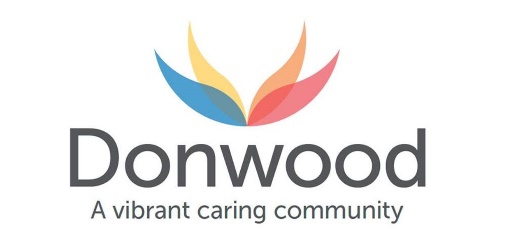 DONWOOD COMMUNITY AGED CARETHANK YOU FOR YOUR DONATIONName: ___________________________Email:  ___________________________Donation Amount: $__________(Over $2 is tax deductible)Donation Receipt:  Yes or No (Circle)Credit Card Details:Card: _ _ _ _  _ _ _ _  _ _ _ _  _ _ _ _Exp: _ _ / _ _CRV: _ _ _Donwood appreciates your generous Donation.All surpluses continue to go back to our residents, your contribution will help make a continued difference.